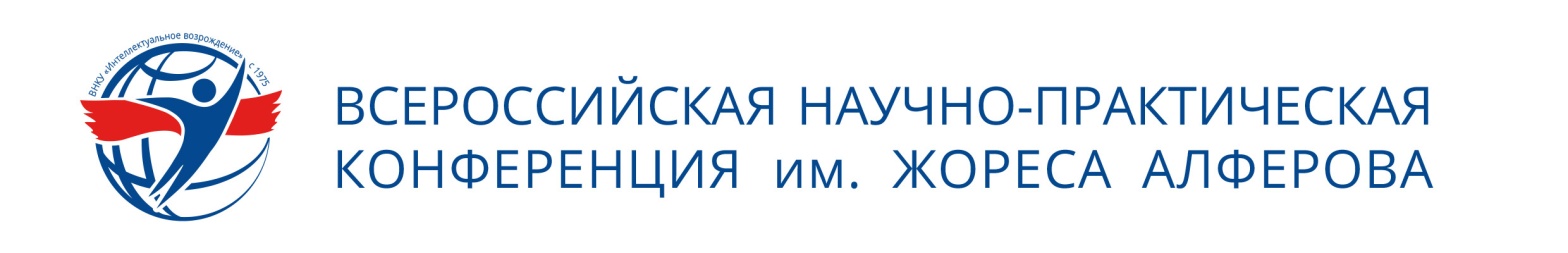 2020ИЗВЕЩЕНИЕУчащимся 8 - 11 классов всех типов учебных заведенийдиректорам, завучам, научным руководителям, классным руководителям школ, гимназий, лицеев и других государственных и негосударственных учебных заведенийСтудентам, магистрам, аспирантам высших учебных заведенийРекторам, проректорам, научным руководителям высших учебных заведенийАссоциация некоммерческих организаций «Опора»при поддержке и содействииСанкт-Петербургский государственный университет,Санкт- Петербургский государственный технологический институт (технический университет),Российский государственный педагогический университет им. А.И. ГерценаСанкт-Петербургский государственный химико-фармацевтический университетСанкт-Петербургский государственный экономический университетСеверо-западный государственный медицинский  университет имени И.И. МечниковаСеверо-Западный институт управления – филиал РАНХиГССанкт-Петербургский государственный университет гражданской авиацииСанкт-Петербургский горный университетСанкт-Петербургский Государственный Университет Аэрокосмического ПриборостроенияПетербургский государственный университет путей сообщения Императора Александра IСанкт-Петербургский государственный электротехнический «ЛЭТИ» им. В.И. Ульянова (Ленина)Санкт-Петербургский политехнический университет Петра ВеликогоБалтийский государственный технический университет «ВОЕНМЕХ» им. Д.Ф. УстиноваСанкт-Петербургский государственный университет телекоммуникаций имени профессора М.А. Бонч-БруевичаМосковский Государственный академический университет гуманитарных наукРоссийский экономический университет имени Г.В. Плехановаобъявляют о проведении  очно-заочнойВсероссийской научно-практической конференции имени Ж. АлфёроваОчный этап пройдет в Санкт-Петербурге 6 – 8 ноября 2020 годаОбщее описание Конференции, ее историю, регламент смотрите на сайте www.alferovconference.ruНа Конференции-2020 предполагается работа следующих секций:1. IT индустрия:Цифровая экономика, Автоматизация управленияАвтоматизация управления технологическими процессами,Автоматизация управления металлургическими процессами,Автоматизация управления процессами в горной промышленности,Автоматизация управления процессами в нефтегазовой отрасли,Прикладная информатикаКибербезопасностьсквозная межпроцессная интеграция данных и продуктовнепрерывное управление информацией, включая автоматизированный сбор, хранение, обработку и анализ разновариантных данныхпредиктивное управление производственными и бизнес-процессамизамена натурного моделирования производственных объектов и процессов их цифровыми двойникамиавтоматизация ручного труда с помощью роботов и электронного документооборотаОблачные технологииТелекоммуникационные технологии и системы связиМашинное обучение: machine learning, data science, data mining, big dataБеспроводные технологииНейросетевое моделированиеМоделирование процессов и агрегатов на базе статистических архивных данных с производстваВнедрение 3D печати в производствоВиртуальная и дополненная реальностьЧетвёртая промышленная революция (Индустрия 4.0) в промышленности и управлении2. Точные науки:МатематикаСтатистикаМатематический анализТеория вероятностиЭконометрикаТеория игрСтатистическое моделирование социально-экономических процессовИнтеллектуальные методы анализа информации3. Физика и астрономия:физикатехническая физикафизика космосарадиофизикаоптоэлектроникаастрономия4. Техника:машиностроение (энергетическое, строительное, транспорт и др.) мехатроника и робототехника приборостроение металлургия и материаловедение строительство и BIM-проектирование энергетика, атомная энергетика электроэнергетика и электротехника электроника и наноэлектроника радиотехникапередовые производственные технологииэкотехнологии5. Химия, биология, медицина:Трансляционная медицинаПерсонализированная медицинаТрансплантология и биобанкингВирусология и микробиологияБиоинженерияБиоинформатикаНейроимиджинг в психологии, психиатрии и нейрофизиологии человекаФизика живого тела – современные проблемы и методы исследованияМолекулярная биологияМедицинская биофизикаБиохимияБиотехнологияНейропсихологияФармацевтика,Техногенная экологическая безопасностьНаноматериалы и нанотехнологии6. Киберфизические аэрокосмические системы и комплексы:Аэрокосмические приборы и системыРадиотехника, электроника и связьБеспилотные авиационные системыИнтернет вещейРобототехника7. Филология и культурология:ЛингвистикаПсихолингвистикаЛитератураКраеведениеКультурология8. ИсторияРоссийская историяПатриотическое воспитаниеИстория Военно-морского Флота и Российской Армии9. Социальные и общественные науки: Социология Политология ЭкономикаПравоКорпоративное управление10. Современные методы государственного управления:Воспроизводство социального пространства мегаполиса в целях повышения качества городской среды: теория и практика государственного управления11. ИнноватикаПроблемы и методы внедрения инновацийРоль государства в инновационной деятельностиСоциальная инноватикаИнклюзивный туризмВ рамках предложенных секций участники могут писать работы на любые тематики, не ограничиваясь предложенными направлениями. Направления секций, по которым сформулирован запрос от партнеров Конференции, носят рекомендательный характер. Некоторые направления могут оцениваться экспертной группой от партнеров, и могут быть установлены дополнительные призы.Окончательный список секций будет уточнен после обработки всех поступивших заявок.СРОКИ:Заочный этапПрием заявок, тезисов и работ – с 01 февраля до 10 сентября 2020 г. включительно. Оценка работ – до 20 сентября 2020 года Рассылка приглашений участникам очного этапа Конференции – до 01 октября 2020 г. включительно.(Не получение приглашения до 01 октября 2020 г. включительно означает отклонение работы либо недостаточное количество баллов для прохождения во 2 этап. Иногородним участникам приглашения высылаются по возможности в минимально короткие сроки)Очный этап Открытие Конференции – 06 ноября 2020 г.Заседания секций будут проходить 06-08 ноября 2020 г. (подробное расписание секций будет объявлено позднее)Закрытие Конференции, объявление победителей, вручение призов и сборников тезисов – 08 ноября 2020 г. ДОКУМЕНТЫ: Желающие принять участие в Конференции представляют на адрес zayavka@alferovconference.ru следующие документы: Заявку на участие согласно прилагаемой форме (Приложение 1).Работу в форматах .pdf, .doc, .docx.  Размер работы должен быть разумным.Титульный лист работы должен содержать: полное название работы;фамилия, имя и отчество всех соавторов работы;школа и класс, учебное заведение, курс для каждого из соавторов;организация, в которой выполнялась работа (если она отличается от учебного заведения, в которой обучается автор);фамилия, имя и отчество научного руководителя работы (если таковой имеется);год.3) Тезисы работы Тезисы работы в файле формата .doc или .docx, формат страницы А4 и объемом не более 2-х страниц, включая рисунки, таблицы, литературу и пр. Тезисы должны отражать суть работы, полученные результаты, используемые методы, давать точные ссылки на используемые данные, материалы, документы, источники. Тезисы должны содержать название работы и Ф.И.О. автора на русском и английском языках, а также содержать краткое (несколько предложений) описание сути работы на английском языке. Тезисы публикуются в сборнике работ Конференции. Мы настоятельно просим участников проверять орфографию, пунктуацию и стилистику присылаемых тезисов, поскольку оргкомитет не имеет возможности проверить каждую работу! Согласие на обработку персональных данных от родителя (законного представителя) несовершеннолетнего участникам или согласие совершеннолетнего участникаНа основе присланных заявок Оргкомитет производит оценку работ и высылает по электронной почте приглашения участникам Конференции, прошедшим во 2 этап. Основной критерий отбора работ – их исследовательский характер, реферативные работы на Конференцию не принимаются! Все присылаемые работы проходят экспертизу на наличие плагиата. К публикации в сборнике допускаются материалы, в которых степень оригинальности не менее 70%.Оргкомитет не ведет переписку по отбору работ и не комментирует его результаты.	Вниманию руководителей групп, научных руководителей!! 	Оргкомитет Конференции подготовит для Вас благодарственные письма по стандартной форме. В случае, если вам необходимы аккредитации, справки или иные документы, связанные с участием в Конференции по требуемой Вам форме, необходимо ЗАРАНЕЕ прислать соответствующие документы на адрес zayavka@alferovconference.ru с сопроводительным письмом с соответствующими разъяснениями. Участие в конференции бесплатное. Для иногородних участников очного этапа конференции предусмотрена частичная компенсация транспортных расходов, проживания и питания в период проведения очного этапа в Санкт-Петербурге.Контакты:	Электронная почта для приема заявок, тезисов, работ, а также для консультаций по любым вопросам о Конференции:  zayavka@alferovconference.ru Веб-сайт: www.alferovconference.ru  ПРИЛОЖЕНИЕ 1. Образец оформления заявки        Все поля обязательны для заполнения!  Пример групповой заявки от организации:Полное название организации: Город / регион нахождения: Руководитель организации: Контактные данные организации и ответственного руководителя группы: Состав делегации:Всего: __ человекСписок руководителей:ФИО, должностьВсего: ___человек.Все поля обязательны для заполнения!Всероссийская конференция для школьников и студентов имени Жореса АлфероваСанкт-ПетербургВсероссийская конференция для школьников и студентов имени Жореса АлфероваСанкт-ПетербургДанные об учащемсяДанные об учащемсяФамилияИмяОтчествоГород, регион в котором живет авторМесто учебы (название учебного заведения, адрес)Дата рожденияE-mailКласс/курсСфера научных интересов. Хобби. Предыдущие работы. Участие в конференцияхДанные для участия в автобусной экскурсии: возраст и дата рождения участника; Ф.И.О. одного из родителей и его контактный телефонДанные о научном руководителеДанные о научном руководителеФамилияИмяОтчествоE-mail, телефонДолжность, научная степеньКонтактная информацияКонтактная информацияАдрес с индексом Адрес электронной почты ТелефонДанные о работеДанные о работеСекцияНазвание статьи или работыОбъем статьи или работы (количество страниц)№ п/п ФИОНаименование работыСекция (при невозможности – область знаний)класс/курсКонтактные данные участникаДанные для участия в автобусной экскурсии: возраст и дата рождения участника; Ф.И.О. одного из родителей и его контактный телефон12